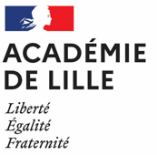 Découverte professionnelle :  Décrire le contexte et/ou les activités de découverte des métiers des élèves, les résultats attendusDécouverte professionnelle :  Décrire le contexte et/ou les activités de découverte des métiers des élèves, les résultats attendusDécouverte professionnelle :  Décrire le contexte et/ou les activités de découverte des métiers des élèves, les résultats attendusPermettre à l’élève de découvrir le monde professionnel et économiqueDévelopper chez l’élève le sens de l’engagement et de l’initiativePermettre à l’élève de développer son projet d’orientation scolaire et professionnelle  Découvrir les principes de fonctionnement et la diversité du monde économique et professionnel S’engager dans un projet collectif ou individuel Découvrir les possibilités de formation et les voies d’accès au monde économique et professionnel Prendre conscience que le monde économique et professionnel est en constante évolution S’initier au processus créatif Dépasser les stéréotypes et les représentations liées aux métiers Construire son projet de formation et d’orientationSCIENCES et TECHNOLOGIESSCIENCES et TECHNOLOGIESSCIENCES et TECHNOLOGIESPHYSIQUE CHIMIE :Organisation et transformations de la matièreMouvement et interactionsL’énergie et ses conversionsDes signaux pour observer et communiquerTECHNOLOGIE : Design, Innovation et CréativitéLes objets et/ou les systèmes, les services techniques et les changements induits dans la société et le monde professionnelLa modélisation et la simulation des objets, systèmes techniquesProgrammation et informatique SCIENCES DE LA VIE ET DE LA TERRE :La planète Terre, l’environnement et l’action humaineLe vivant et son évolutionLe corps humain et la santéEnseignement de pratique interdisciplinaire ou Consolidation MathématiquesDécouverte professionnelle : les élèves découvrent à la suite Projet de visite ou sortie en lien avec la séquence :